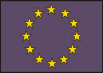 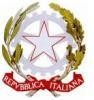 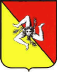 Centro Provinciale IstruzioneAdulti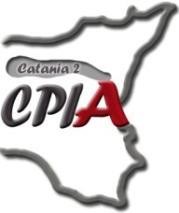 CPIA CATANIA 2C.F. 92032760875 - Codice meccanografico: CTMM151004Sede amministrativa: Viale Libertà, 151 – 95014 Giarre (CT)p.e.o.: ctmm151004@istruzione.it - p.e.c.: ctmm151004@pec.istruzione.it www.cpiacatania2.edu.itAL DIRIGENTE SCOLASTICO DEL CPIA CATANIA 2 GIARREIl/lasottoscritto/a		 Con recapito (se diverso da quello abituale)			 Qualifica	A tempo  indeterminato 			determinato	in servizio c/o questa scuola nel corrente Anno Scolastico 20	/20	CHIEDEalla S.V. di poter usufruire di gg.	_dal	al	di:Ferie relativa all’anno scolastico20	/ 20	Festività previste dalla Legge 23 dicembre 1997, n. 937, Anno Scolastico	/ 20	Permesso retribuito (art. 15 CCNL  24/07/03) perPartecipazione a esami / concorso(1)	Lutto famigliare(1) 	Motivi personali/familiari 	Matrimonio avvenuto il 	Cong .parentale(2) L.30/12/71n.1204 figlio/a	nato/a il	Cong. malattia figlio/a L.30/12/71n.1204 figlio/a	nato/a il	Malattia(2)Visita specialistica(3)Riposo compensativoAltro caso previsto dalla normativa vigente	Giarre,		Con osservanza 	Allegare documentazione giustificativaAllegare certificato medicoAllegare certificato medico e dichiarazione che la struttura non effettua le prestazioni richieste in orario di servizioVISTO (per il personale ATA)	VISTO si autorizzaIL DIRETTORE S.G.A.	IL DIRIGENTE SCOLASTICODott.ssa Carmela Cavallaro	Dott.ssa Rita Vitaliti